report on developments in UPOVDocument prepared by the Office of the UnionDisclaimer:  this document does not represent UPOV policies or guidanceThe Annex to this document contains a copy of a presentation “Reports on developments within UPOV” to be made by the Office of the Union at the forty-seventy session of the Technical Working Party for Agricultural Crops (TWA). [Annex follows][End of Annex and of document]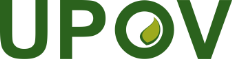 EInternational Union for the Protection of New Varieties of PlantsTechnical Working Party for Agricultural CropsForty-Seventh Session
Naivasha, Kenya, May 21 to 25, 2018TWA/47/2Original:  EnglishDate:  May 23, 2018